APPENDIX F:  CCR Certification Form (Suggested Format)Consumer Confidence ReportCertification Form(to be submitted with a copy of the CCR)(To certify electronic delivery of the CCR, use the certification form on the State Water Board’s website at http://www.swrcb.ca.gov/drinking_water/certlic/drinkingwater/CCR.shtml)The water system named above hereby certifies that its Consumer Confidence Report was distributed on [INSERT DATE] to customers (and appropriate notices of availability have been given).  Further, the system certifies that the information contained in the report is correct and consistent with the compliance monitoring data previously submitted to the State Water Resources Control Board, Division of Drinking Water.Certified by:  Choice Water SolutionsName: Rabee MazahrehSignature:         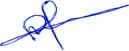 Title: PresidentPhone number: 760-427-0603Date: 5/7/2023To summarize report delivery used and good-faith efforts taken, please complete the below by checking all items that apply and fill-in where appropriate:CCR was distributed by mail or other direct delivery methods.  Specify other direct delivery methods used: Mailed to customers with monthly billing  “Good faith” efforts were used to reach non-bill paying consumers.  Those efforts included the  following methods:Posting the CCR on the Internet Mailing the CCR to postal patrons within the service area (attach zip codes used)Advertising the availability of the CCR in news media (attach copy of press release)Publication of the CCR in a local newspaper of general circulation (attach a copy of the published notice, including name of newspaper and date published)Posted the CCR in public places – Community bulletin board at ClubhouseDelivery of multiple copies of CCR to single-billed addresses serving several persons, such as apartments, businesses, and schoolsDelivery to community organizations (attach a list of organizations)Other (attach a list of other methods used)For systems serving at least 100,000 persons:  Posted CCR on a publicly-accessible internet site at the following address: [INSERT INTERNET ADDRESS] For investor-owned utilities:  Delivered the CCR to the California Public Utilities CommissionThis form is provided as a convenience for use to meet the certification requirement of the California Code of Regulations, section 64483(c) Water System Name:Warner Springs EstatesWater System Number:CA3702354